Publicado en Madrid el 17/02/2020 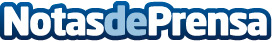 El diseñador georgiano Datuna Sulikashvili expone sus piezas en Madrid Promovido por la propia Embajada de Georgia en España en colaboración con la revista premium Pasarela de Asfalto y con la prestigiosa galería Kreisler y comisariada por Francisco José Pavón Chisbert, Datuna Sulikashvili expone sus diseños en Madrid tras el éxito rotundo de su desfile durante la Mercedes-Benz Fashion WeekDatos de contacto:Gustavo674959421Nota de prensa publicada en: https://www.notasdeprensa.es/el-disenador-georgiano-datuna-sulikashvili Categorias: Internacional Nacional Moda Madrid Industria Téxtil http://www.notasdeprensa.es